ΔΗΜΟΣ ΗΡΑΚΛΕΙΟΥ ΑΤΤΙΚΗΣ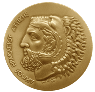 ΓΡΑΦΕΙΟ ΕΠΙΚΟΙΝΩΝΙΑΣ & ΔΗΜ. ΣΧΕΣΕΩΝΣτ. Καραγιώργη 2, Ηράκλειο Αττικής, 141212132000102-106 pressirakleio@gmail.com1ο Ηράκλειο Φεστιβάλ Βιβλίου… «Μ’ ένα βιβλίο στην αυλή»Το αναλυτικό πρόγραμμα του ΦεστιβάλΣάββατο 17 Ιουνίου 201718:00  Δόξα Κωτσαλίδου ("Ο μικρός Σταυραετός"-Εκδόσεις Γράφημα) – παιδικό- Το Ατελιέ της Φανταστικής ("Το Κουμπί" -Εκδόσεις Γράφημα) – παιδικό- 19:00  Αλέξανδρος Ακριτόπουλος ("Η αληθινή ζωή ενός γυναικωνίτη"-Εκδόσεις 	Γράφημα) Έλενα Χουσνή («Το παιδί με τη ριγέ μπλούζα» -Εκδόσεις Κύφαντα) 20:00  ΕΓΚΑΙΝΙΑ Κυριακή 18 Ιουνίου 2017: 18:00  Νίκος Γιαννόπουλος («Στη χώρα των... θαυμάτων»-Κόκκινη Κλωστή Δεμένη) – παιδικό- Εύα Κασιάρου («Ο Λαχαπού από τη ζούγκλα της χώρας Καμαμπού»- Κόκκινη Κλωστή Δεμένη») –παιδικό-Σοφία Κλιάνη («Το Μηδέν μασκαρεμένο έχει μυστικό κρυμμένο»-ΚόκκινηΚλωστή Δεμένη) – παιδικό- 19:00 Τζένη Κουτσοδημητροπούλου («Τι σκαρώνει ο Λύκος;»-Κόκκινη Κλωστή 	Δεμένη) – παιδικό-  	Ιωάννα Κυρίτση («Δράκος Καλοκάρδιος»-Κόκκινη Κλωστή Δεμένη) – 	παιδικό-  	Ξανθή Μαντέλα («Ο άσπρος σκύλος με τα πολλά ονόματα» -Κόκκινη Κλωστή 	Δεμένη) – παιδικό-  	Μαριάννα Τεγογιάννη («Περιπέτεια στο Βουνό των Φεγγαρολούλουδων» -Κόκκινη Κλωστή Δεμένη) – παιδικό- 20:00  Ευθυμία Αθανασιάδου («Στο σεντούκι της ψυχής μου»  -Εκδόσεις ΕΞΗ)  	Θεόφιλος Γιαννόπουλος («Το αγκάθινο στέμμα» -Εκδόσεις ΕΞΗ) Μαρία Κατσούπη («Όταν έκλεψαν τα όνειρά μου» -Εκδόσεις ΕΞΗ)Θεώνη Μπρίλη («Όσα δεν τόλμησα να ονειρευτώ» -Εκδόσεις ΕΞΗ) Ζωή Οικονόμου («Στον αργαλειό της μοίρας» -Εκδόσεις ΕΞΗ)  	Μαρία Χίου («Ο κήπος της μοναξιάς» -Εκδόσεις ΕΞΗ) 21:00 Νατάσα Γκουτζικίδου («Η Σμύρνη της φωτιάς και του έρωτα» -ΝΙΚΗ 	Εκδοτική)  	Αναστασία Κορινθίου («Ομερτά» -ΝΙΚΗ Εκδοτική) Πάνος Παπαδάκης («Μάτερ Φαμίλιας» -ΝΙΚΗ Εκδοτική)  	Δήμητρα Παπαναστασοπούλου («Ανεξέλεγκτο πάθος» -ΝΙΚΗ Εκδοτική)  	Πάνος Φουράκης («ΜΕΓΑ ΓΑΡ ΤΟ ΤΗΣ ΘΑΛΑΣΣΗΣ ΚΡΑΤΟΣ Η 	ΝΑΥΤΙΚΗ ΙΣΤΟΡΙΑ ΤΟΥ ΠΕΛΟΠΟΝΝΗΣΙΑΚΟΥ ΠΟΛΕΜΟΥ» -ΝΙΚΗΕκδοτική) Δευτέρα 19 Ιουνίου 2017: 18:00 Θέμις Καρδιόλακα («Τι θα φάω στο σχολείο Mama;» - Ελληνοεκδοτική) – 	παιδικό-  	Τζένη Κουτσοδημητροπούλου («Γκαζόζα Α.Α.Α.» - Ελληνοεκδοτική) – 	παιδικό-  	Σοφία Κύργιου («Τροφούπολη» - Ελληνοεκδοτική) – παιδικό- Γιώργος Μπουμπούσης («Ποιο πολύ κι από… βιντεοπαιχνίδι» - Ελληνοεκδοτική) - παιδικό- Δήμητρα Μπούσιου («Το Παραμύθι της Ανάσας» - Ελληνοεκδοτική) -παιδικό- 20:00 Λίτσα Καποπούλου («Στο βασίλειο της Μοίρας»- Εκδόσεις Ανάτυπο)  	Λένα Κικίδου («Συλλογικό ΤΡΟΜΟΣ» -Εκδόσεις Ανάτυπο)  	Γιώργος Κωστόπουλος («Συλλογικό ΤΡΟΜΟΣ» -Εκδόσεις Ανάτυπο)  	Σταμάτης Λαδικός («Συλλογικό ΤΡΟΜΟΣ» -Εκδόσεις Ανάτυπο) Γιώργος Μεσολογγίτης («Συλλογικό ΤΡΟΜΟΣ» -Εκδόσεις Ανάτυπο)  	Μηνάς Τσαμπάνης («Η θλιμμένη πριγκίπισσα των Ωκεανών» -Εκδόσεις 	Ανάτυπο)  	Αντώνης Τουμανίδης («Συλλογικό ΤΡΟΜΟΣ» -Εκδόσεις Ανάτυπο)  	Χρήστος Φλουρής («Marea» -Εκδόσεις Ανάτυπο) 21:00 Βάσω Ζαφειροπούλου («Η τελευταία στάση» -Άνεμος Εκδοτική)   	Δικαία Μαραβέλια & Αναστασία Κορινθίου («Ζεστό ψωμί και κόκκινη 	κορδέλα» -Άνεμος Εκδοτική)   	Εμμανουήλ Μαύρος («Ανάσταση ψυχών» -Άνεμος Εκδοτική)   	Γιάννης Φιλιππίδης («Εκείνος που άκουγε τις επιθυμίες των άλλων» -Άνεμος 	Εκδοτική)Τρίτη 20 Ιουνίου 2017: 18:00 Μαριλένα Καββαδά ( «Ο φάρος με τα χίλια μυστικά» -Εκδόσεις Διάπλους) – παιδικό-  18:30	 Λιλή Γάτη («Με λένε Δώδεκα» -Εκδόσεις ΕΝΤΥΠΟΙΣ) – παιδικό- Βασίλης Γεργατσούλης («Η πρώτη ιπτάμενη γάτα» -Εκδόσεις ΕΝΤΥΠΟΙΣ) – παιδικό- Ομάδα Σακαράκα («Δέκα μαύρες γάτες σ' ένα βιβλίο» -Εκδόσεις ΕΝΤΥΠΟΙΣ) – παιδικό- 19:30 Μηλέβα Αναστασιάδου & Λυδία Ψαραδέλλη («Το μυστικό της καρυδιάς»- 	Εκδόσεις ΕΝΤΥΠΟΙΣ)  	Καλλιόπη Βελόνια («Το μυστικό της Προφητείας»-Εκδόσεις ΕΝΤΥΠΟΙΣ)  	Πολύκαρπος Παριορίτσας («Στις πύλες του Άδη» -Εκδόσεις ΕΝΤΥΠΟΙΣ) 20:30 Χρήστος Αναστασόπουλος («Στα βελούδινα ίχνη του δολοφόνου «- Εκδόσεις 	Πνοή)  	Κωνσταντίνος Ιωακειμίδης («Η γριά βαλίτσα» - Εκδόσεις Πνοή) Κάκια Ξύδη («Φυσάει» -Εκδόσεις Πνοή)  	Μαρία Πρινάρη- Καρκαβατσάκη («Πουλί θα κάμω τη χαρά» -Εκδόσεις Πνοή)  	Μελίνα Τούντα («Η αγάπη δεν πονάει» -Εκδόσεις Πνοή) 21:30 Παύλος Ανδριάς( «Άννα»-Εκδόσεις Ίαμβος)  	Τάνια Θεοδοσίου («Οι ανυφάντρες της μοναξιάς» -Εκδόσεις Ίαμβος)  	Γιώτα Σούσουλα («Ας δημιουργήσουμε καταπληκτικές ζωές» -Εκδόσεις 	Ίαμβος)  	Άννα Τσαλουκίδου («Απών…» -Εκδόσεις Ίαμβος) Τετάρτη 21 Ιουνίου 2017:18:00 Ζέττα Αργύρη («Tο Μυστικό του Ήλιου» -Εκδόσεις iWrite) – παιδικό-  	Χαρά Βιδοζαχαράκη («Ο Μικρός Ταξιδευτής, η διαχείριση των παιδικών 	φόβων µέσα απο αξίες» -Εκδόσεις iWrite) – παιδικό- Καλλιόπη Γραμμένου ( «Τα φτερωτά σανδάλια του μικρού Παυσανία» -Εκδόσεις Ίαμβος)  – παιδικό-19:00 Κωνσταντίνος Βαβάτσης («HOMO DIVINUS» -Εκδόσεις Όστρια)  	Μαίρη Βούλγαρη ( «Το μεγάλο ταξίδι» -Εκδόσεις Όστρια) Άνα Ζάχαρη («Οι τέσσερις εποχές» -Εκδόσεις Όστρια) Μάριος Καρακατσάνης («Amy»- Εκδόσεις Όστρια) 	Δημήτρης Σίμος ( «Τα Βατράχια»-Εκδόσεις Όστρια)  	Κατερίνα Σωπύλη («Στα μονοπάτια της καρδιάς» -Εκδόσεις Όστρια)  	Τζίνα Ψάρρη («Μέχρι το πέμπτο σκαλοπάτι» -Εκδόσεις Όστρια) 20:00 Ηλιάδα Γκανά («Σκόρπιες Μνήμες» -Εκδόσεις Πηγή) Έρση Λάβαρη («Η Εποχή του Κυνηγιού» -Εκδόσεις Πηγή)  Μαρία Μακράκου («Ένα Ταξίδι στο Άβατο της Ψυχής» -Εκδόσεις Πηγή) Νίκος Τουμαράς («Φυσιογνωμία:  Αλλοιωμένη Αλήθεια» -Εκδόσεις Πηγή)21:00 Άννα Ασπραδάκη ( «Το κόκκινο παλτό»-Εκδόσεις Φιλύρα) Γιώργος Κάππος ( «Ο κύκλος του χρήματος... και της ζωής» -Εκδόσεις Φιλύρα)  	Θάνος Λουτριώτης ( «Η αρχή της ανάδυσης» -Εκδόσεις Φιλύρα)  	Ηρακλής Παπαδάκης («Ουδέν κακόν…» -Εκδόσεις Φιλύρα) 	Κώστας Ραυτόπουλος («Παράλληλες τροχιές» -Εκδόσεις Φιλύρα)  	Εύη Ρούτουλα («Ο άρχοντας της Μεσογείου» -Εκδόσεις Φιλύρα)  	Γκίλντα Φρούμκιν («Πατέρα, άκου...» -Εκδόσεις Φιλύρα)